Эффективные практики в педагогической деятельности.Образовательное событие на тему «Праздник весны 8 марта»Наш многолетний опыт работы показывает, что проведение праздника в форме образовательного события является более эффективным для детей   с тяжелыми нарушениями речи, с которыми мы работаем. Взаимодействие педагогов (воспитатели, музыкальный руководитель, воспитатель по ИЗО, учитель-логопед) с детьми и родителями позволяет погрузить ребят в тему, актуализировать их словарный запас, полученные знания и навыки. Эмоциональный отклик детей и взрослых способствует прочному и качественному усвоению материала.Образовательное событие  «Праздник весны 8 марта»Цель:  Создать условия для развития познавательного интереса и творческих способностей у старших дошкольников через активную деятельность при подготовке и проведении образовательного события «Праздник весны - 8 марта». Вызвать у детей и взрослых яркий эмоциональный отклик.Задачи: Воспитание у детей бережного, доброжелательного отношения к маме и бабушке, приобщение к культуре празднования весеннего праздника 8 марта, содействие сплочению детского коллектива.Коррекция фонематического восприятия детей через отгадывание слов по первым буквам картинок.Автоматизация поставленных звуков у детей  в воспроизведении песен и стиховРазвитие музыкальных способностей, чувства ритма, эмоциональной отзывчивости на музыкальные и поэтические произведения, развитие звуковой и интонационной культуры речи.Предварительная работа:Беседы с детьми о «Международном женском празднике – 8 марта», чтение детям художественных и поэтических произведений о маме и бабушке. Составление детьми рассказов о маме, словесные игры на определение первого звука в слове. Изготовление подарков для мам, украшений зала и группы с использованием разных видов конструкторов. Зарисовка опорных картинок для концертных номеров (нотки), разучивание стихов и песен к празднику, рисование портретов мам. Совместное с мамами оформление тематической выставки «Золотые руки мамы».Оборудование и материалы: изображение подарков, нарисованных детьми, «8 – открытка», картинки – «ласковые» слова для украшения открытки (солнышко, котенок, ягодка, рыбка, цветочек), музыкальные нотки с опорными картинками для концертных номеров (изготовленные руками детей), карточки ритмические для музыкальной игры «Эхо»,3 ребуса для отгадывания слов по первым буквам картинок, простые карандаши.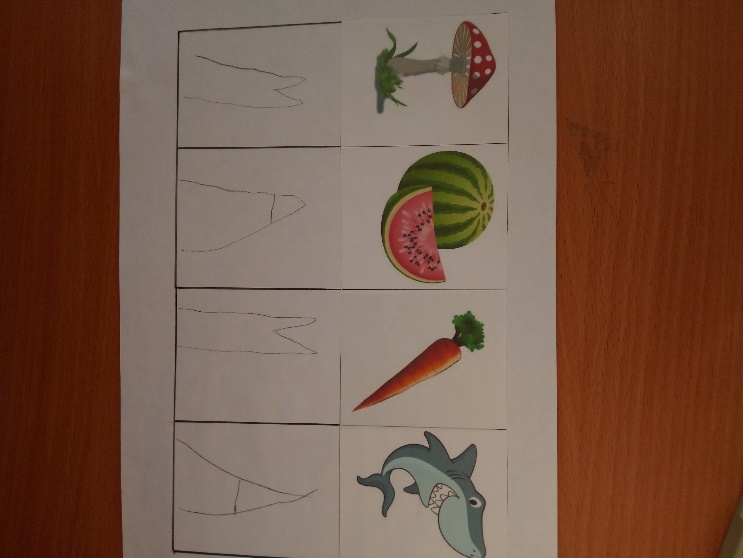 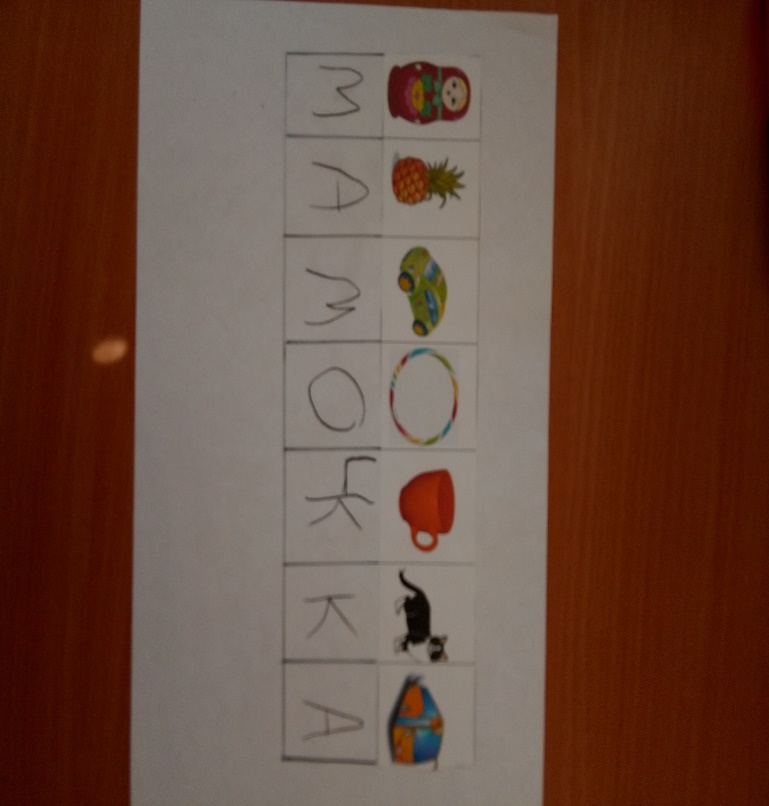 Музыкальный и поэтический материал:Песни: «Гвоздика и сирень» сл. С. Липатов, муз. И. Алёшин; «Вечереет» сл. Т. Волгиной, муз. А. Филиппенко; «Бабушкины руки» автор Л. Квитко.Танец: «Чики-бриг» муз. и сл. А. Александрова; «Приглашение» муз. Олифирова.Стихи: В. Басов «Самая лучшая мама», В. Шуграева «Утро», Т. Шорыгина «Мамины руки», Т. Шорыгина «Улыбка мамы», Т. Маршалова «Очень бабушку люблю»,  П. Синявский «Сюрприз».Музыкально-ритмические игры: «Эхо».Место проведения: групповое помещение, музыкальный зал.Участники образовательного события: дети старшей группы, мамы и бабушки, воспитатели, учитель- логопед, музыкальный руководитель. Ход образовательного события.Образовательное событие начинается в группе. Ведущий1: Ребята, что изменилось сегодня в нашей группе? Почему? Мы готовились к празднику. Долго думали, как порадовать ваших мам. Было много предложений! Мы их даже с вами зарисовали. Вспомним? (на доске картинки подарков, зарисованные детьми) Среди таких подарков сложно выбрать один. Я забыла, что это за символ, что мы здесь зарисовали, ребята? Может песня нам подскажет?  Песня «Гвоздика и сирень» сл. С. Липатов, муз. И. АлёшинВедущий 1 Ребята, как ласково можно назвать маму нам помогут узнать ребусы. Разделитесь на 3 группы и отгадайте по первым буквам картинок слова (мама, мамуля, мамочка).(Родители при необходимости помогают).Ведущий1: -Каждая мама любит свою дочку и сыночка, и называет их особенными, ласковыми словами. Когда я была маленькая меня мама называла «цветочек» мой. Ведущая обращается к мамам: -А вы помните, как вас мама называла в детстве?Спрашивает у детей какими ласковыми словами называют их мамы. (ответы детей)Ведущий1:  Хотите украсить нашу открытку - восьмерку ласковыми словами? (дети выбирают картинки «ласковые» слова, украшают открытку)Ведущий1: Какая красивая открытка получилась, жаль, что она не музыкальная. А мы можем ее сделать музыкальной? Наверное, лучше всего это получится в нашем музыкальном зале.Продолжение образовательного события в музыкальном зале.Ведущий 2: Посмотрите, как красиво украшен музыкальный зал! И наши нотки здесь, мы повесили их в том порядке, как с вами договорились.Ведущий2: Первая желтая нотка (дети) приглашает нас на танец Дети исполняют танец «Чики – брик» муз. и сл. А. Александрова Ведущий1: Вторая нотка красная (мама)От чистого сердцаПростыми словамиДавайте, друзья, Потолкуем о маме!Дети читают стихи о мамеРебенок 1 «Мамины руки» автор Т. Шорыгина  Руки мамочки моей –Пара белых лебедей:Так нежны и так красивы,Столько в них любви и силы!Целый день они летают,Даже устали не знаютВ доме наведут уют, Платье новое сошьют,Приласкают, обогреютРуки мамы всё умеют!Ребёнок 2 «Улыбка мамы» автор Т. Шорыгина.Ничего милее нет Маминой улыбки –Словно вспыхнет солнца свет!Мрак развеет зыбкий!Словно хвостиком блеснётЗолотая рыбка –Радость сердцу принесётМамина улыбка!Ребенок 3: «Самая лучшая мама» автор В. БасовТакое бывает: собака облаетШиповник уколет, крапива ужалит.А ночью присниться огромная яма.Провалишься, падая, выкрикнешь: «Мама!»И мама появится рядом со мною, А всё, что пугало, пройдет стороною.Отстанут болячки, исчезнут занозыИ высохнут первые горькие слёзы…Какое везенье! – подумаю я,-Что самая лучшая мама - моя!Ребёнок 4: «Утро» автор В. ШуграеваЯ проснусь сегодня на рассвете.Кисти, краски я достану вновь,Нарисую на большом-большом мольбертеСвою самую огромную любовь-Свою маму я сегодня нарисую, Ее глазки, что добром всегда блистают,Её щечки, что так часто я целую,Её ручки, что в ненастье приласкают!Я проснусь сегодня на рассвете -Этот миг сегодня не просплю.Нарисую свою маму на мольберте,Потому что я её люблю! Дети поют для мамы песню «Вечереет» сл. Т. Волгиной, муз. А. Филиппенко.Ведущий 2: Следующая нотка зелёная (бабушка)Наши бабушки - это вторые наши мамы.Всю жизнь мы будем помнить их сказки.Сладкие пирожки, булочки и добрые руки. Эта песня посвящена Вам.Дети поют песню «Бабушкины руки» автор Л. КвиткоЧитают стихотворение «Очень бабушку люблю» автор Т. Маршалова Очень бабушку люблю!Ей я помогаю.В магазине всё куплю, В доме подметаю…Прополю и огород,Наношу водицы.А когда луна взойдёт, Сказка мне приснится.Эту сказку у окна Бабушка расскажет.Засыпаю, а она Мне носочки вяжет.Чтоб морозною зимой Не замёрзли ножкиУ меня, её родной И любимой крошки.Ведущий 2: Четвёртая нотка голубая Музыкально-ритмическая игра: «Эхо»Ведущий 2: Дети, кто догадался, что это за чёрточки нарисованы на нотке?Дети: Черточки –это длинные и короткие нотки.  Ведущий 2: посмотрите внимательно на картинку. Прохлопайте ритм по рисунку. Молодцы, справились с заданием!Ведущая 1: Пятая оранжевая нотка зовет нас всех танец «Приглашение» муз. Олифирова.Дети приглашают мам, бабушек на танец.Ведущая 2: У нас осталась последняя нотка. Нотка не простая здесь нарисован сюрприз. Может нам ребята помогут догадаться. Дети читают стихотворение «Сюрприз» автор П. СинявскийРебёнок 1 А какой подарок маме Мы подарим в Женский день?Есть для этого не мало Фантастических идей.Ребёнок 2 Ведь сюрприз готовить маме – Это очень интересно…Мы замесим тесто в ваннеИли выстираем кресло…Ребёнок 3 Ну, а я в подарок мамеРазрисую шкаф цветами,Хорошо б и потолок …Жаль я ростом не высок. Ведущая 1: Наши дети приготовили для вас мамочки, бабушки в группе сюрприз.Образовательное событие заканчивается в группе, где дети вручают подарки, сделанные своими руками.